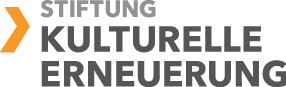 Stefanie Wahlgeb. 1951 in München1971-1975	Studium der Politischen Wissenschaften an der Universität Genf und dem Institut des Hautes Etudes Internationales, Genf Abschluss mit lic. sc. pol.1976	Volontariat bei der Süddeutschen Zeitung in München 1976-1977	Mitarbeiterin der politischen Abteilung der CDU-Bundesgeschäftsstelle in Bonn (zuständig für Innenpolitik)1977-2008	Wissenschaftlerin am Institut für Wirtschaft und Gesellschaft e.V.(IWG BONN)1995-1997	Wissenschaftlicher Sekretär der Kommission für Zukunftsfragen der Freistaaten Bayern und Sachsen2005-2008	Geschäftsführung des IWG BONN e.V.2008-2016	Geschäftsführerin des Denkwerks Zukunft – Stiftung kulturelle Erneuerung in BonnSeit 2017	Geschäftsführendes Mitglied des Kuratoriums der Stiftung kulturelle Erneuerung in MünchenMitgliedschaftenSeit 1998	Mitglied im Kuratorium der Freudenberg Stiftung 2006/2007	Mitglied in der CDU-Grundsatzprogrammkommission Seit 2011	Mitglied des Stiftungsrats der Maecenata StiftungSeit 2019	Ehrenmitglied des Kuratoriums der Stiftung NaturTon der Berliner StaatskapelleSeit 2020	Mitglied des Kuratoriums der Cusanus Hochschule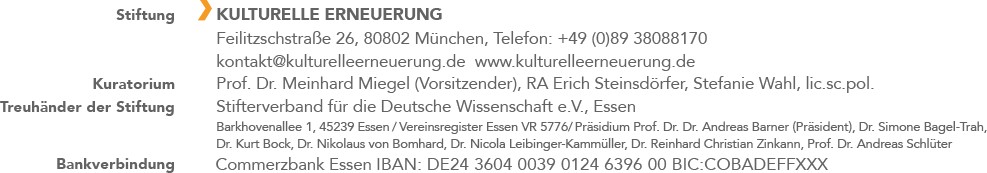 